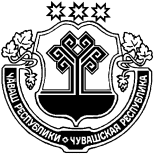 О внесении изменений в решение Собрания депутатов Кульгешского сельского поселения Урмарского района Чувашской Республики от 29.08.2017 № 53 «О внесении изменений в Правила землепользования и застройки  в Кульгешском сельском поселении Урмарского района Чувашской Республики»В целях соблюдения права человека на благоприятные условия жизнедеятельности, прав и законных интересов правообладателей земельных участков и объектов капитального строительства по проекту правил землепользования и застройки, в соответствии со статьями 5.1, 31, 33 Градостроительного кодекса Российской Федерации, п.21 ст.8 Закона Чувашской Республики от 18.10.2004 №19 «Об организации местного самоуправления в Чувашской Республике», руководствуясь Уставом Кульгешского сельского поселения Урмарского района Чувашской Республики, Собрание депутатов Кульгешского сельского поселения Урмарского района Чувашской Республики р е ш и ло:1.  Внести следующие изменения в Правила землепользования и застройки Кульгешского сельского поселения Урмарского района Чувашской Республики, утвержденные решением Собрания депутатов Кульгешского сельского поселения от 29.08.2017 г. № 53 (с изменениями от 18.07.2018 № 76, от 30.04.2019 № 96, от 30.12.2019 № 119):  1. Изложить статью 38 Правил землепользования и застройки  Кульгешского  сельского поселения   в следующей редакции:     Статья 38. Градостроительный регламент жилой зоны.Зоны застройки индивидуальными жилыми домами (Ж-1)Таблица №3. Виды разрешенного использования земельных участков и объектов капитального строительства, предельные размеры земельных участков и параметры разрешенного строительства, реконструкции объектов капитального строительства:Примечания:1. Виды разрешенного использования земельного участка установлены в соответствии с Классификатором видов разрешенного использования земельных участков, утвержденным уполномоченным федеральным органом исполнительной власти.2. Нормы предоставления земельных участков гражданам в собственность (за плату или бесплатно), в аренду из земель, находящихся в государственной или муниципальной собственности для индивидуального строительства, личного подсобного хозяйства, дачного строительства, садоводства, огородничества, устанавливаются Законом Чувашской Республики и решением Собрания депутатов Кульгешского сельского поселения.3. Минимальная ширина земельного участка для  индивидуального жилищного строительства, ведения личного подсобного хозяйства по уличному фронту не менее – 18 метров.  4. Отступ от красной линии до линии застройки при новом строительстве составляет не менее 5 метров.5. Требования к ограждениям земельных участков индивидуальных жилых домов со стороны улицы:	а) максимальная высота ограждений – 1,8 метра;		б) ограждение в виде декоративного озеленения – 1,2 м;вид ограждения и его высота должны быть единообразными, как минимум на протяжении одного квартала, светопрозрачность допускается не менее 40 %; на границе с соседними участками ограждения должны быть решетчатыми или сетчатыми с целью минимального затемнения.6. Высота вспомогательных зданий и сооружений:   а) до верха плоской кровли - не более 3,5 м;   б) до конька скатной кровли - не более 6 м.7. В целях наименьшего затенения соседних участков расстояние от дома, хозяйственных построек, и сооружений до границ соседних участков, расположенных с востока, севера и запада и промежуточных положений, должно составлять не менее 0,5 высоты указанных строений (сооружений), измеренной от планировочной отметки земли до конька крыши (до верхней отметки сооружений) с соблюдением следующих минимальных планировочных и нормативных требований к размещению: - расстояние между фронтальной границей участка и основным строением - до 6 м;- до границы соседнего участка расстояния по санитарно-бытовым и зооветеринарным по требованиям должны быть не менее:- от усадебного одно-, двухэтажного дома – 3 м;- от постройки для содержания скота и птицы – 4 м;- от хозяйственных и прочих построек – 1 м;- открытой стоянки - 1 м;- отдельно стоящего гаража - 1 м.- от стволов высокорослых деревьев – 4 м;- среднерослых – 2 м;- от кустарника - 1 м;- от открытой стоянки – 1 м;- расстояние от полотна дороги до ограждения не менее 2 метров;- благоустройство придомовой территории со стороны улицы перед ограждением допускает озеленение не выше 2 м.;- при наличии расстояния между проезжей частью и ограждением более 2 метров допускается озеленение выше 2 метров, воздушный проём от линии электропередач до верха озеленения не менее 1 метра.Допускается блокировка хозяйственных построек на смежных приусадебных участках по взаимному согласию собственников жилого дома и в случаях, обусловленных историко-культурными охранными сервитутами, а также блокировка хозяйственных построек к основному строению.Вспомогательные строения, за исключением гаражей, размещать со стороны улиц не допускается. Ограничения, связанные с размещением оконных проемов, выходящих на соседние землевладения: расстояния от окон жилых помещений до хозяйственных и прочих строений, расположенных на соседних участках, должно быть не менее 6 м.8. Действие настоящего регламента не распространяется на земельные участки:а) в границах территорий памятников и ансамблей, включенных в единый государственный реестр объектов культурного наследия (памятников истории и культуры) народов Российской Федерации, а также в границах территорий памятников или ансамблей, которые являются выявленными объектами культурного наследия и решения о режиме содержания, параметрах реставрации, консервации, воссоздания, ремонта и приспособления которых принимаются в порядке, установленном законодательством Российской Федерации об охране культурного наследия;б) в границах территорий общего пользования;в) предназначенные для размещения линейных объектов и (или) занятые линейными объектами;г) предоставленные для добычи полезных ископаемых.2. Статьи 43 и 45 раздела III Правил землепользования и застройки  Кульгешского  сельского поселения признать утратившим силу. 2. Настоящее решение вступает в силу после его официального опубликования.Председатель        Собрания         депутатов Кульгешского     сельского    поселенияУрмарского района Чувашской Республики                                                        Т.В.Архипова                          Глава Кульгешского сельского поселения Урмарского района Чувашской    Республики                                                      О.С. Кузьмин      ЧУВАШСКАЯ РЕСПУБЛИКА УРМАРСКИЙ РАЙОН  ЧĂВАШ  РЕСПУБЛИКИ ВǍРМАР РАЙОНĚЧУВАШСКАЯ РЕСПУБЛИКА УРМАРСКИЙ РАЙОН  КӖЛКЕШ ЯЛ    ТĂРĂХӖНДЕПУТАТСЕН ПУХĂВĔ  ЙЫШĂНУ  12.04.2021г. 30 №   Кĕлкеш ялĕСОБРАНИЕ ДЕПУТАТОВКУЛЬГЕШСКОГО СЕЛЬСКОГОПОСЕЛЕНИЯ РЕШЕНИЕ 12.04.2021 № 30 деревня КульгешиКӖЛКЕШ ЯЛ    ТĂРĂХӖНДЕПУТАТСЕН ПУХĂВĔ  ЙЫШĂНУ  12.04.2021г. 30 №   Кĕлкеш ялĕ№п/пКод (числовое обозначение) в соответствии с КлассификаторомВид разрешенного использования земельного участка (в соответствии с Классификатором видов разрешенного использования земельных участков утвержденным уполномоченным федеральным органом исполнительной власти)Параметры разрешенного строительства, реконструкции объектов капстроительстваПараметры разрешенного строительства, реконструкции объектов капстроительстваПараметры разрешенного строительства, реконструкции объектов капстроительстваПараметры разрешенного строительства, реконструкции объектов капстроительстваПараметры разрешенного строительства, реконструкции объектов капстроительства№п/пКод (числовое обозначение) в соответствии с КлассификаторомВид разрешенного использования земельного участка (в соответствии с Классификатором видов разрешенного использования земельных участков утвержденным уполномоченным федеральным органом исполнительной власти)Предельная этажность зданий, строений, сооружений, этажПредельные размеры земельных участков (мин.-макс.), гаМаксимальный процент застройки, %Максимальный процент застройки, %Минимальные отступы до границ смежного земельного участка12345667Основные виды и параметры разрешенного использования земельных участков и объектов капитального строительстваОсновные виды и параметры разрешенного использования земельных участков и объектов капитального строительстваОсновные виды и параметры разрешенного использования земельных участков и объектов капитального строительстваОсновные виды и параметры разрешенного использования земельных участков и объектов капитального строительстваОсновные виды и параметры разрешенного использования земельных участков и объектов капитального строительстваОсновные виды и параметры разрешенного использования земельных участков и объектов капитального строительстваОсновные виды и параметры разрешенного использования земельных участков и объектов капитального строительстваОсновные виды и параметры разрешенного использования земельных участков и объектов капитального строительстваОсновные виды и параметры разрешенного использования земельных участков и объектов капитального строительстваОсновные виды и параметры разрешенного использования земельных участков и объектов капитального строительстваОсновные виды и параметры разрешенного использования земельных участков и объектов капитального строительстваОсновные виды и параметры разрешенного использования земельных участков и объектов капитального строительстваОсновные виды и параметры разрешенного использования земельных участков и объектов капитального строительстваОсновные виды и параметры разрешенного использования земельных участков и объектов капитального строительстваОсновные виды и параметры разрешенного использования земельных участков и объектов капитального строительстваОсновные виды и параметры разрешенного использования земельных участков и объектов капитального строительства12.1Для индивидуального жилищного строительства30,03-0,25, в отдельных случаях 0,30 (п.п.1,2 примечания40403 (п.4 приложения)22.2Для ведения личного подсобного хозяйства (приусадебный земельный участок)30,06- 0,40, в отдельных случаях 0,50 (п.п. 1,2 примечания)404033 (п.4 приложения)32.3Блокированная жилая застройка3мин.0,03 4040342.7.1Хранение автотранспорта1мин. 0,0038080153.1.1Предоставление коммунальных услуг не подлежит установлениюне подлежит установлениюне подлежит установлениюне подлежит установлениюне подлежит установлению63.1.2Административные здания организаций, обеспечивающих предоставление коммунальных услуг2мин.0,027575173.3Бытовое обслуживание2мин. 0,0037575383.4.1Амбулаторно-поликлиническое обслуживание2мин.0,026060393.5.1Дошкольное, начальное и среднее общее образование 2мин. 0,430303103.6.1Объекты культурно-досуговой деятельности2не подлежит установлению70703113.6.2Парки культуры и отдыхане подлежит установлениюне подлежит установлениюне подлежит установлениюне подлежит установлениюне подлежит установлению124.4Магазины2мин. 0,0160601134.6Общественное питание2мин. 0,00360603144.9.1.4Ремонт автомобилей2мин. 0,005 808011511.1Общее пользование водными объектамине подлежит установлениюне подлежит установлениюне подлежит установлениюне подлежит установлениюне подлежит установлению1612.0.1Улично-дорожная сетьне подлежит установлениюне подлежит установлениюне подлежит установлениюне подлежит установлениюне подлежит установлению1712.0.2Благоустройство территориине подлежит установлениюне подлежит установлениюне подлежит установлениюне подлежит установлениюне подлежит установлению1813.1Ведение огородничестване подлежит установлению0,03-0,25не подлежит установлениюне подлежит установлениюне подлежит установлению191.15Хранение и переработка сельскохозяйственной продукции20,0028011Условно разрешенные виды и параметры использования земельных участков и объектов капитального строительстваУсловно разрешенные виды и параметры использования земельных участков и объектов капитального строительстваУсловно разрешенные виды и параметры использования земельных участков и объектов капитального строительстваУсловно разрешенные виды и параметры использования земельных участков и объектов капитального строительстваУсловно разрешенные виды и параметры использования земельных участков и объектов капитального строительстваУсловно разрешенные виды и параметры использования земельных участков и объектов капитального строительстваУсловно разрешенные виды и параметры использования земельных участков и объектов капитального строительстваУсловно разрешенные виды и параметры использования земельных участков и объектов капитального строительства203.2.1Дома социального обслуживания2мин. 0,0360603213.7.1Осуществление религиозных обрядов не подлежит установлениюне подлежит установлениюне подлежит установлениюне подлежит установлениюне подлежит установлению223.8.1Государственное управление2мин. 0,0660603234.5Банковская и страховая деятельность2мин.0,0560603244.9.1.2Обеспечение дорожного отдыха2мин. 0,005 80803255.1.2Обеспечение занятий спортом в помещениях2мин. 0,0380803265.1.3Площадки для занятий спортомне подлежит установлениюне подлежит установлениюне подлежит установлениюне подлежит установлениюне подлежит установлению275.1.4Оборудованные площадки для занятий спортомне подлежит установлениюне подлежит установлениюне подлежит установлениюне подлежит установлениюне подлежит установлению286.8Связь (за исключением объектов связи, размещение которых предусмотрено кодами 3.1.1, 3.2.3)h:10-70 ммин. 0,0280801